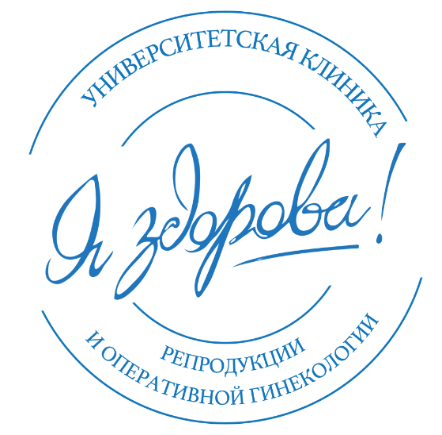 РАСШИРЕННАЯ ПРОГРАММА.Прегравидарная подготовка к беременности (женская).Общая стоимость программы составляет 36 130 рублей.Наименование услугиСтоимость, руб.Прием (осмотр, консультация) врача-акушера-гинеколога повторный (B01.001.002)2 000,00  Прием (осмотр, консультация) врача-акушера-гинеколога повторный (B01.001.002)2 000,00  Прием (осмотр, консультация) врача-терапевта первичный (B01.047.001)2 500,00  Ультразвуковое экспертное исследование органов малого таза с дуплексным сканированием сосудов, 3D (A04.30.008 +A04.20.001.001 +А04.12.022)4 700,00  Ультразвуковое исследование молочных желез с допплеровским исследованием с лимфотическими узлами (A04.20.002.002 +A04.06.002)3 000,00  Получения соскоба шейки матки, цитология400,00  Получения соскоба шейки матки, ПЦР300,00  Получение мазка из цервикального какнала300,00  Взятие крови из вены300,00  Железо200,00  Биохимия базовая(общий белок,креатинин,мочевина,билирубин общий,билирубин прямой,глюкоза,АЛТ,АСТ)1 700,00  Кольпоскопия с фотоматериалом (A03.20.001)3 500,00  25-ОН витамин D3 000,00  Гомоцистеин1 400,00  Токсоплазма anti ToxoIgM600,00  Токсоплазма anti ToxoIgG470,00  Вирус краснухи (Rubella virus), качественное определение антител класса IgМ600,00  Вирус краснухи (Rubella virus), количественное определение антител класса IgG470,00  ТТГ- Тиреотропный гормон (Thyroid Stimulating Hormone)470,00  Серологическая диагностика для госпитализации (ВИЧ (КА0025),Возбудитель сифилиса (КА0028), Вирус гепатита В (КА0029), Вирус гепатита С (КА0030) (B03.003.001)2 000,00  Определение группы крови и резус-принадлежности (Blood group, ABO и Rh-factor, Rh)700,00  Клинический анализ крови (Complete Blood Count): + СОЭ и лейкоцитарная формула600,00  Общий анализ мочи (с микроскопией осадка)420,00  ВПЧ расшир. скрининг (колич) (14) Human papillomavirus (16, 18, 31, 33, 35, 39, 45, 51, 52, 56, 58, 59, 66,68)1 000,00  Цитологическое исследование с окраской по Папаниколау (с описанием цитограммы), 2 стекла (Инвитро)1 000,00  ПЦР при ВРТ (Chlamydia trachomatis,Mycoplasma hominis/genitalis,Ureaplasma urealiticum/parvum, Herpes simplex virus 1,2,Cytomegalovirus (СМV)2 100,00  Микроскопическое исследование мазка из цервикального канала и из влагалища/уретры с окраской по Граму (с оценкой по шкале Ньюджента)400,00  